Εξάσκηση και βελτίωση δεξιοτήτων χειρισμού οργάνου ( μπάλα )Συντονισμός ματιού-χεριούΚάντε κλικ στον παρακάτω σύνδεσμο και παρακολουθείστε τις ατομικές ασκήσεις που προτείνονται. Στη συνέχεια σχεδιάστε και εκτελέστε μια δική σας ρουτίνα ασκήσεων.  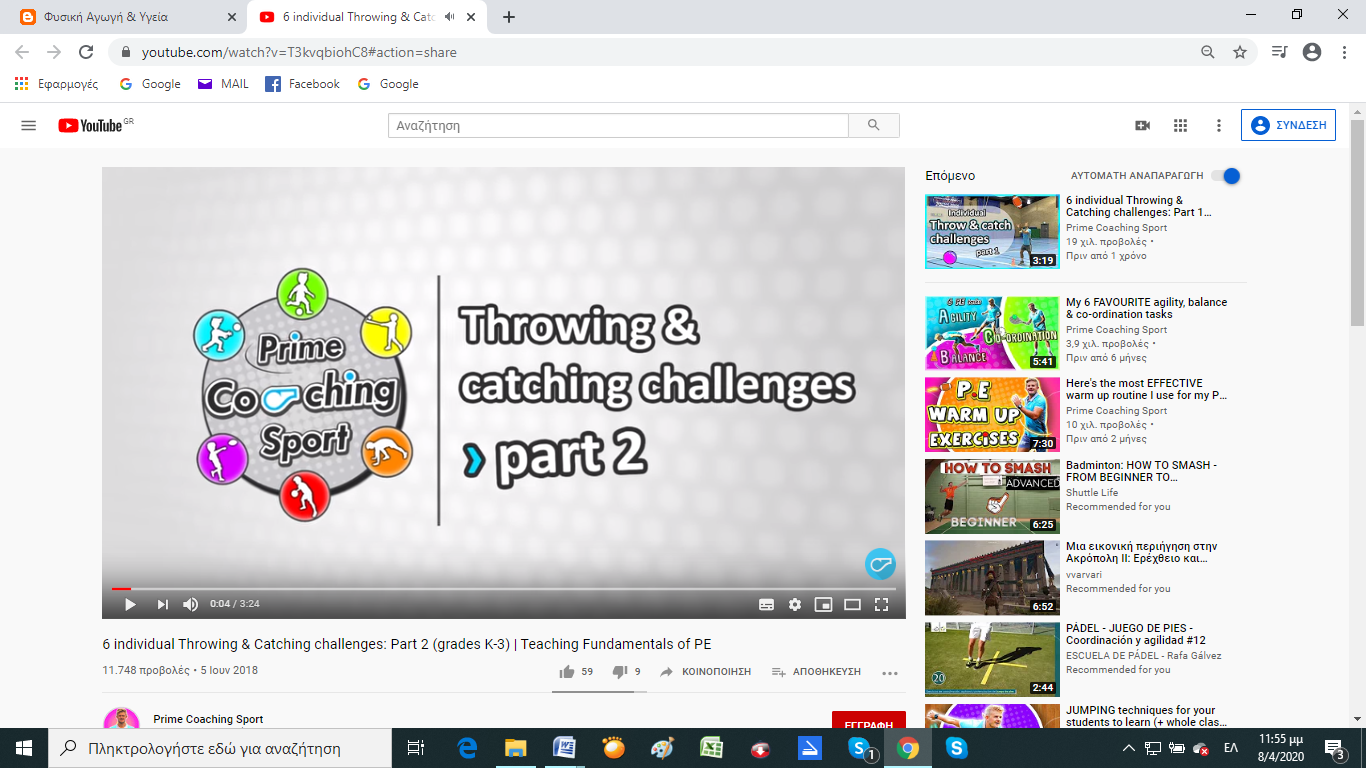 https://www.youtube.com/watch?v=T3kvqbiohC8#action=shareΚαλή προπόνηση!!!